TÝDENNÍ PLÁN 2019/2020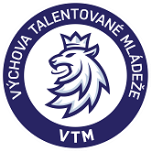 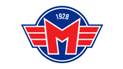 KATEGORIE:MŽATÝDENNÍ MIKROCYKLUS:ZO14TERMÍN:2.12. – 8.12. 2019DENDATUMKDYROZCVIČKASUCHÁZAMĚŘENÍTRENÉRTRENÉR    LED/ZÁPASZAMĚŘENÍZAMĚŘENÍKOMPENZACEPO2.12.dopolednePO2.12.odpoledne16:00-17:00ObratnostHraObratnostHraVylíčilÚT3.12.dopoledne12:45-13:0015:00-15:45Klubové testyVylíčilVylíčil13:30-14:45Klubové testyKlubové testyÚT3.12.odpoledneST4.12.dopoledne6:15-6:30Vylíčil7:00-8:157:00-8:15Vedení kotoučeZakončeníHraST4.12.odpoledneČT5.12.dopoledne6:15-6:30Odrazová sílaVylíčilVylíčil7:00-8:15Dělený tréninkObránci/útočníciSmall areaDělený tréninkObránci/útočníciSmall areaČT5.12.odpolednePÁ6.12.dopolednePÁ6.12.odpoledne13:45-14:00StickhandlingStickhandlingVylíčil14:30-15:4514:30-15:45DovednostiRovnovážné situaceSmall area16:00-16:4516:00-16:45SO7.12.dopoledneVolnoVolnoVolnoVolnoVolnoVolnoVolnoVolnoVolnoVolnoSO7.12.odpoledneVolnoVolnoVolnoVolnoVolnoVolnoVolnoVolnoVolnoVolnoNE8.12.dopoledneVylíčilZápas v ČBSraz 10:00Zápas 11:00Zápas v ČBSraz 10:00Zápas 11:00HC MotorKobra PrahaNE8.12.odpoledne